Dětský domov, Základní škola a Praktická školaValašské Klobouky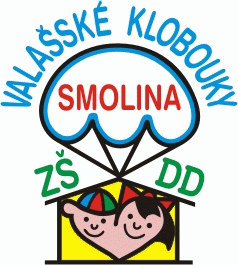 Preventivní program2018 – 2019Obsah ÚvodCíle MPPCharakteristika zařízení   Preventivní aktivity pro žáky a děti z DD3.1. Preventivní aktivity pro žákysoučást výchovně - vzdělávacího procesuaktivity pro žáky v rámci výukyaktivity pro žáky mimo vyučovánívolnočasové aktivity pro děti v DD3.2. Preventivní aktivity pro děti z DDzaměření preventivního programuvýčet problémůSpecializované programy pro žáky ZŠ  Specializované programy pro děti z DDZapojení pracovníků do MPP a vzdělávání pedagogických pracovníků v oblasti primární prevence      7.  Metodické pomůcky, odkazy na internetové stránky      8.  Aktivity pro rodiče      9. Spolupráce s odborníky, orgány státní správy a samosprávy a organizacemiÚvodPreventivní program pro školní rok 2018 – 2019 je vypracován pro děti a pedagogické pracovníky z jednotlivých částí našeho zařízení (2 třídy základní školy praktické, 4 třídy základní školy speciální, 1 třída praktické školy dvouleté, 4 rodinné skupiny dětí v DD).  V rámci náplně PP jsou vzhledem ke specifickým potřebám žáků s mentálním postižením utvářeny a rozvíjeny u žáků následující klíčové kompetence:kompetence k učení (dokáže vyhledávat a využívat informace v praktickém životě, chápe používané pojmy, uvědomuje si význam vzdělání v kontextu s pracovním uplatněním)kompetence k řešení problémů (vnímá problémové situace, hledá nejvhodnější způsob řešení, přiměřeně ke svým možnostem překonává životní překážky, dokáže přivolat pomoc v případě ohrožení) kompetence komunikativní (umí vést dialog, vyjadřuje své názory a postoje, umí vhodnou formou obhájit svůj názor)kompetence sociální a personální (má povědomí o mravních hodnotách, rozpoznává nevhodné a rizikové chování a uvědomuje si jeho důsledky, navazuje a udržuje vztahy s vrstevníky, respektuje druhé lidi, snaží se upevňovat dobré mezilidské vztahy, posiluje sociální chování a sebeovládání, uvědomuje si nebezpečí možného psychického i fyzického zneužívání vlastní osoby)kompetence občanské (zná základní práva a povinnosti občanů, respektuje společenské normy a pravidla soužití, chrání své zdraví)kompetence pracovní (má vytvořen pozitivní vztah k manuálním činnostem, dodržuje zásady ochrany zdraví a bezpečnosti)1. Cíle PPCílem tohoto programu je výchova dětí ke zdravému životnímu stylu, k osvojení pozitivního sociálního chování a rozvoji osobnosti, zvýšení odolnosti vůči rizikovému chování. Chceme vést žáky ke správnému sebehodnocení, aby byli schopni určit si reálné životní cíle a cestu k nim. Děti vedeme k získávání a udržování zodpovědného přístupu k životu, k vytváření a prohlubování kladných mezilidských vztahů, ke smysluplnému využívání volného času a k pozitivnímu pohledu na život a svět kolem nás. PP má sloužit jako ucelený „jízdní řád“ v oblasti prevence pro naše zařízení - přehled všeho, z čeho v prevenci rizikového chování vycházíme. V minulém školním roce jsme řešili převážně problémy výchovného rázu- vulgarismy, kouření, konzumace alkoholu, chování s prvky šikany, slovní i fyzická agresivita vůči dětem i dospělým. V letošním školním roce se ve zvýšené míře opět zaměříme na:Škola zlepšení klimatu ve třídách  mezilidské vztahy, neposmívat se žákům se zdravotním handicapem řešení konfliktů bez agresivity prevence šikanykyberšikana  vzájemná pomoc a spolupráce mezi žákyDětský domovformování pozitivních mezilidských vztahůprevence šikany a ponižovánízneužívání návykových láteksmysluplné využívání volného časurozvíjení sociálních dovednostípříprava na život po odchodu z DDposilování komunikačních dovedností - schopnost řešit problémy, konflikty, vhodně reagovat na stres, neúspěch, kritiku2. Charakteristika zařízení 	Dětský domov i škola se nacházejí ve společné budově ve Smolině, vesnici ve Zlínském kraji, která je částí města Valašské Klobouky. Budovu obklopuje zahrada s asfaltovým hřištěm, bazénem a krytým altánem.	Součástí našeho zařízení jsou i 1 třída praktická a 1 třída speciální, které se nacházejí v Návojné- detašované pracoviště.Základní škola speciální - 15 žákůZákladní škola praktická - 6 žákůPraktická škola dvouletá - 4 žákůJednotlivé třídy navštěvují žáci, kteří jsou věkově i mentálně odlišní. 9 žáků školy je z DD. Specializujeme se i na výchovu a vzdělávání dětí s autismem. Třídy mají maximálně 6 žáků. V těchto třídách souběžně působí dva pedagogičtí pracovníci, výuka je tedy zajišťována speciálním pedagogem za pomoci asistenta pedagoga.Vzdělávají se u nás rovněž žáci hyperaktivní, žáci s poruchami chování i žáci po DMO.Dětský domov- 24 dětí ve věku od 3 do 20 letDětský domov je rozdělen na 4 rodinné skupiny. V každé rodinné skupině se střídají 2 tety. Děti z DD navštěvují MŠ, ZŠ i SOU, převážně ve Val. Kloboukách. Většina dětí z DD má mentální postižení.3. Preventivní aktivity pro žáky a děti z DD      3.1. Preventivní aktivity pro žákySoučást výchovně-vzdělávacího procesuVe škole probíhají jako součást vyučování formou besed, rozhovorů nebo jako praktická cvičení a situační hry:Předávání informací žákůmProjektové vyučováníMezipředmětová koordinaceVýchova k zodpovědnosti za své zdravíVytváření a rozvoj vhodného pracovního prostředí ve škole pro žáky i pracovníky zařízeníPředcházení stresu žákůDiagnostika poruch učení a chováníOdhalování projevů rizikového chování mezi žákyPoradenství pro žáky v krizových situacíchZákladní škola praktickáSeznámení se školním řádem (práva a povinnosti) – pravidla se týkají všech.Prvouka:    1. ročník – dopravní výchova, ochrana zdraví a čistota, vztahy mezi členy rodiny, prvky sexuální výchovy, režim dne       2. ročník – otužování, správná výživa, mezilidské vztahy (rodiče a sourozenci), prvky sexuální výchovy, režim dne 3. ročník – rodina, pomoc rodičům, význam ovoce a zeleniny pro naše zdraví, prvky sexuální výchovy  Vlastivěda:    4. ročník – chování a povinnosti žáků ve škole, rodina, 1. pomoc5. ročník – vztahy v rodině, chování ve společnosti      Přírodověda: 4. ročník – péče o zdraví, hygiena, režim dne, racionální výživa, 1. pomoc5. ročník – hygiena, 1. pomoc   Přírodopis:    8. ročník – 1. pomoc, prevence nemocí Chemie:    9. ročník – alkoholismus, kouření, správná výživa, zneužívání léků, drogyJazyk český a čtení: Cvičení a články vztahující se k dané problematice.Občanská výchova:  6. ročník – práva a povinnosti 7. ročník – sváteční dny rodinného života, společenské profese a role, vztahy ve škole, školní řád 8. ročník – vztahy mezi mladými lidmi, přátelství, citové vztahy mezi mužem a ženou, láska, sexuální život, rodina, zákon o rodině, vztah k postiženým      9. ročník – základy společenského chování, slušnost, ohleduplnost, tolerance k názorům jiných lidí, komunikační dovednosti, kouření, drogy, alkohol, vztah svobody a odpovědnosti, morálka jako základ soužití, charakter člověka, mezilidské vztahyPracovní vyučování: 1. - 3. ročník – osobní hygiena, správná výživa4. - 6. ročník – osobní hygiena, hygiena ženy, základy sexuální výchovy, zdravá výživa                                 7. - 9. ročník – osobní hygiena, hygiena ženy, pohlavní nemoci, antikoncepce, zásady správné výživy, úloha rodiny, zákon o rodině, manželství a rodina, rodinný životTělesná výchova: - 9. ročník – vztahy a role, které se vyskytují v prostředí sportovních a pohybových aktivit, zvládání emocí, nenadávat, nepoužívat vulgarizmy, zdůrazňování zdraví a stavu pohody ve spojení s pohybovými činnostmi, nácvik relaxaceŘečová výchova: 1. - 5. ročník – rozhovor na aktuální téma vycházející ze složení třídy a z aktuálních problémů ve tříděVýchova ke zdraví: 8. ročník – hygiena, 1. pomoc, zásady zdravého života, pohlavní nemoci, antikoncepce   9. ročník – sebepoznání, zvládání problémových situací, osobní cíle, psychohygiena, komunikace, pomáhající chování, zneužívání návykových látek, hráčství, sekty, šikana, bezpečné chování, ochrana člověka za mimořádných událostíInformatika:     4. - 9. ročník – kyberšikana, mediální vlivyZákladní škola speciální	Věcné učení:   1. – 3. ročník – zdravý životní styl, osobní hygiena, zdravá výživa4. – 6. ročník – osobní hygiena, prevence onemocněníPřírodověda:  7. ročník – chování při živelných pohromách8. ročník – lidské tělo9. ročník – ochrana přírody10. ročník – návykové látky a jejich nebezpečíVlastivěda:   7. ročník – základy společenského chování, mezilidské vztahy, jak požádat o pomoc 8. ročník -  školní řád, mezilidské vztahy, rodina 9. ročník – role členů rodiny, vztahy v rodině, pomáhající organizace10. ročník – práva a povinnosti dětí, žáků, instituce sociální péčeTělesná výchova: Cíle zdravotní.Čtení: Dle obsahu probíraných článků rozhovor učitelky na dané téma vztahující se k problematice rizikového chováníInformatika:5. – 10. ročník – kyberšikana, mediální vlivy  	Praktická škola dvouletáJČ a literatura:   1. a 2. ročník – chování ve společnosti, pravda, spravedlnost, pozitivní přístup k životu Občanská výchova: 1. ročník – demokracie, svoboda, národnosti, rasismus, tolerance, domov, rodinné tradice a zvyky, vzájemné chování mezi členy rodiny2. ročník - mezilidské vztahy, mravní profil člověka, volní vlastnosti, kamarádství, přátelství, životní styl      Výtvarná výchova:       1. ročník – změny nálady, pozitivní vnímání světa      2. ročník – citové vazby k domovu, pozitivní vnímání světa Tělesná výchova:        1. a 2. ročník – upevnění zdraví, upevnění kladného vztahu žáků k pohybovým aktivitám, zlo dopingu   Rodinná a zdravotní výchova: 2. ročník  - mezilidské vztahy, výchova dítěteRodinná výchova:ročník – partnerské vztahy, poradenské instituceročník – sexuální výchovaZdravotní výchova:ročník -  rizikové chování, rizikové faktory poškozující zdraví, odpovědnost za své zdraví, prevence úrazů, prevence pohlavně přenosných chorobročník - vztahy mezi lidmi, rizika ohrožující zdravíPříprava pokrmů:    1. a 2. ročník - zdravá výživaPřírodověda:ročník – zásady bezpečného chování v přírodě      Informační a komunikační technologie:1. a 2. ročník – kyberšikana, mediální vlivy, i na internetu mějte na mysli dobré vychování3.2. Preventivní aktivity pro děti z DDV části DĚTSKÝ DOMOV se preventivní program dlouhodobě zaměřuje na formování pozitivních mezilidských vztahů, prevenci šikany, zneužívání návykových látek, aktivní využívání volného času, výcvik v sociálních dovednostech a na přípravu na život po odchodu z dětského domova. K podpoře našeho snažení jsme instalovali na chodbě dětského domova dne 4. dubna 2016 SCHRÁNKU DŮVĚRY, kterou pravidelně nejméně jedenkrát za dva dny kontroluje pracovník zodpovědný za primární prevenci. První výběr schránky se uskutečnil 6. května 2016 a získané materiály byly předány k řešení řediteli zařízení Mgr. J. Fuskovi. Od té doby jsme žádný vzkaz ve schránce nezaznamenali.Všechny činnosti a akce jsou přizpůsobeny věkovým, fyzickým i psychickým možnostem a schopnostem dětí, o něž pečujeme v našem dětském domově. Na základě vyhodnocení uplynulého období bychom se v tomto školním roce  chtěli  věnovat prevenci a řešení problematikyzneužívání návykových látek /alkohol, kouření/					 útěků dětí ze zařízení začlenění dětí s PAS do běžného životaslovní agresivity a vulgarismů							chování s prvky šikany /urážky, zesměšňování, ponižování, vyhrožování/	sexuality							fyzické agresivity								rasismu	kyberšikany	přechodu dětí z ústavní péče do samostatného života				Všechny aktivity v rámci uvedených oblastí prevence se uskutečňovaly formou volnočasových činností, formou pravidelných akcí /viz příloha Akce a aktivity/,  a formou specializovaných či tematicky zaměřených akcí pro děti z dětských domovů – viz příloha Projekty/ 				Veškeré problémy chceme i nadále řešit v úzké spolupráci se všemi pedagogickými pracovníky a vedením zařízení v souladu s aktuálním psychickým stavem dětí, jejich schopnostmi i možnostmi při dodržování pravidel, která vyplývají z Vnitřního řádu našeho zařízení. V potřebných situacích a stavech plánujeme spolupráci  s POLICIÍ České republiky, odbornými lékaři, psychology, psychiatry a specializovanými zařízeními. Při řešení problémů se nám osvědčuje klidný přístup, spolupráce s dítětem, rozbor krizové situace, domluva. V krajním případě dojde k omezení dítěte v souladu s ustanovením zákona č. 109/2002 Sb., o výkonu ústavní výchovy nebo ochranné výchovy ve školních zařízeních. Tyto metody budeme uplatňovat i nadále.Aktivity pro žáky v rámci výuky  - Smolina   Sběr jablek a moštování – vitamíny pro zdraví – sběr na školním pozemku Táborák na začátku školního roku – táborák spojený s návštěvou strýce Miloše Sběr šípků – soutěž mezi žákySběr hřibů – poznávání hřibů a hub v našich lesíchSběr léčivek – ochrana přírody, péče o zdraví    Legiovlak - je ambiciózní projekt Československé obce legionářské, který předsevzal vytvořit věrnou repliku legionářského vlaku z období 1918 – 1920, kdy na Transsibiřské magistrále v Rusku probíhaly válečné operace čs. legií. Vlak křižuje od května 2015 celou Českou republiku a jeho cesta končí až v roce 2020.Terapeutická dílna Štítná – návštěva bývalých žáků v novém zařízeníDen otevřených dveří SOU Valašské KloboukyDrakiáda – soutěž v pouštění drakůExkurze záchranné systému – exkurze u hasičů, policie a zdravotnické v průběhu rokuÚčast na soutěži  ,,Pracovat je normální,, - pořádá SOU Uherský Brod – soutěž žáků ze      Speciálních a Praktických škol Zlínského a Jihomoravského krajePlavání – Brumov- Bylnice Čertoviny Slavičín – zábavné dopoledne v předvánoční atmosféřeMikulášská nadílka - tradice (čerti z Val. Klobouk)Kosenka – vánoční zvykyVánoce – třídní vánoční posezení Bobové závody – odvaha, překonání strachuSpolupráce žáků při výzdobě školy ke svátkům v roce - používají se výrobky dětí Běžkování – v okolí naší školyNávštěva divadelního představení – ZlínSportovní hry mládeže - reprezentace školy, zvyšování tělesné kondiceVýstavka dětských prací ve Val. Kloboukách - mnoholetá tradice, propagace zařízeníHostětín – environmentální výchovaDětský den - soutěže, závodění, táborák – sportujeme v kolektivu a na čerstvém vzduchuKácení Máje v Brumově- Bylnici - program a soutěže pro dětiŠkolní výletTáborák – opékání na závěru školního roku na StřelniciProjekty školyCanisterapie – Canisterapie je jednou z forem animoterapie. Využívá pozitivní působení psa na fyzickou, psychickou a sociální pohodu člověka (dětí, klientú). Pes se
stává nejen přítelem, ale i kamarádem,  motivací k pohybu, k rehabilitaci,
komunikaci. Je zdrojem nových podnětů, zpestřením života. Motivuje k rozvoji
jemné motoriky (házením míčku, hlazením, napodobováním činnosti psa),
podněcuje k rozvoji motorických schopností. Přispívá ke snížení osamělosti a
 uzavřenosti, podporuje spontánnost projevu. Zvyšuje neverbální komunikační
schopnosti.Moštování – tradice naší školy – sběr jablek, drcení, lisování – moštování. Vitamíny z naší zahrady.Valentýnské dopoledne – soutěžně zábavné dopoledne pro naše žáky a žáky NávojnéVelikonoční vajíčko – soutěž pro ostatní děti připravují žáci Praktické školy dvouletéSoutěž ve zpěvu a recitaci  Z přírody pro naše zdraví – pěstování zeleniny, ovoce, sběr léčivých bylin, ochrana přírodyVýroba voňavých mýdel a svíček – pracovní terapieZavařování dýní – dýně z naší zahrádkyAkce školy Návojná na školní rok Září			Sběr jablek, sušení, moštování			Výlet Zoo LešnáSběr žaludůŘíjen			Hostětín - envirocentrum			Den otevřených dveří v SOU Valašské Klobouky Listopad		Turnaj ve stolním tenisu			Návštěva filmového představeníProsinec		Kosenka – Vánoce na Valašsku			Mikulášská nadílka			Vánoční besídkaLeden			Zimní olympiáda			Betlémy v Brumově BylniciÚnor			Hrátky na sněhu			ValentýnBřezen		Měsíc knihy – návštěva knihovny v Brumově Bylnici			Fašanky ve školeDuben		Envirocentrum Vysoké Pole			Velikonoce – zdobení vajíček, pletení pomlázek			Divadelní představení ve Zlíně			ZUČKvěten		Den matek – besídka pro maminky			Školní výlet do PrahyČerven		Den dětí			Atletický čtyřboj			Nocování na chatě DubinaAktivity pro žáky mimo vyučováníDojíždějící žáci jsou vázáni na autobusové spojení.Žáci využívají vhodným způsobem svůj volný čas ve školní družině (výtvarné a pracovní činnosti, plavání, tanec, internet, sport, společenské, pohybové a didaktické hry, nácvik sebeobslužných činností).Volnočasové aktivity pro děti z DDV rámci PP orientujeme své působení na to, aby se naše děti naučily smysluplně a aktivně využívat svůj volný čas, dále na přípravu na jejich další samostatný život. Klademe důraz na složku výchovnou v návaznosti na složku vzdělávací. K tomu nám slouží následující aktivity:Akce a aktivity DD školní rok Pravidelné:Jedenkrát za měsíc návštěva Městské knihovny ve Val. Kloboukách /knihovnické lekce, rozvoj čtenářských dovedností, práce s knihou,Jedenkrát týdně cvičení jógy v rámci projektu JÓGA DO DĚTSKÝCH DOMOVŮJednorázové:Návštěvy filmových představení v kině Svět ve Val. Kloboukách.Návštěvy divadelních představení .DEN BEZ AUT /sledování hustoty silničního provozu v blízkosti dětského domova /akce našeho DD v rámci celorepublikové kampaně/HOŘÍ (tematické soutěžní odpoledne pořádá DD Zlín Lazy pro děti z dětských domovů)DĚTSKÝ KARNEVAL (akce našeho dětského domova pro veřejnost)UKLIĎME SVĚT (aktivní zapojení se do celosvětové akce, úklid blízkého i vzdálenějšího okolí DD – podzim, jaro)SBĚR STARÉHO PAPÍRU ve Smolině (podzim + jaro)- akce našeho DDNAKLÁDÁNÍ ZELÍ (připomínka tradic našeho kraje, akce našeho DD)ZLATÝ PUK (sportovní akci pořádá DD Zlín Lazy pro děti z dětských domovů)TURNAJ ve hře ČLOVĚČE, NEZLOB SE (pro děti z různých DD pořádal náš DD)BARBORČINO ŠTRÚDLOVÁNÍ (soutěžní pečení jablečných závinů v našem DD)ROZSVĚCOVÁNÍ VÁNOČNÍHO STROMU ve Smolině (tradiční akce našeho DD)TŘÍKRÁLOVÁ SBÍRKA (aktivní zapojení se do celostátní akce) PŘEBOR DĚTSKÝCH DOMOVŮ ZLÍNSKÉHO KRAJE v lyžování a lopatění (účast)TURNAJ V KUŽELKÁCH (pro děti z DD pořádá DD v Bojkovicích)NOC S ANDERSENEM (svým programem se zapojíme do této mezinárodní akce)VYNÁŠENÍ MORENY (připomínka tradic našeho kraje, akce našeho DD) DOPRAVNÍ SOUTĚŽ (pro děti z DD pořádá DD ve Val. Meziříčí)STAVĚNÍ MÁJKY + MÁJOVÝ TURNAJ v ruských kuželkách (akce našeho DD)SLET ČARODĚJNIC A ČARODĚJNÍKŮ (Čarodějný les, akce našeho DD)Pietní akt u památníku rodiny Valčíkových ve Smolině (účast a aktivní zapojení se do programu)KÁCENÍ MÁJE (připomínka tradic našeho kraje, akce našeho DD)DEN DĚTÍ (akce osadního výboru ve Smolině pro děti)  Letní tábory (PLOŠTINA, DOMINO, E-ON) DUBINA – společný týdenní pobyt dětí na horské chatě (akce našeho DD)Účast na kulturních akcích dle aktuální nabídky Účast na sportovních akcích dle aktuální nabídky Beseda na téma problematiky PAS v rámci ukončení výstavy obrazů našeho svěřence (akce našeho DD pro veřejnost a mládež)Opakované:návštěva lezecké stěny v Brumověnávštěvy krytého bazénujedno i vícedenní pobyty na ENVICENTRU ve Vysokém PoliPrezentace našeho dětského domova:PŘEDVÁNOČNÍ JARMARK (Brumov,  Lidečko)Setkání schol v Lidečku VELIKONOČNÍ JARMARK (Vysoké Pole, Brumov, Valašské Klobouky)Valašský mikulášský jarmekRůzné:V rámci našich aktivit blízkých přírodě /viz výše/ se i v tomto školním roce budeme věnovat: pěstování, sběru a sušení bylinek, ze kterých připravujeme např. pampeliškový med, bezový sirup, čajové směsi, … práci  na zahradě: vyvýšený záhon, kompost, kompostér, sázení různých plodin pořádání společných výletů /Čertovy skály, Pivečkův lesopark ve Slavičíně, Královec, Březina, Hrušová / sušení sena pro lesní zvěř a v zimě budeme pečovat o náš krmelecV rámci sportovních činností budeme v areálu zařízení využívathřištěnadkrytý bazénherní prvkyruské kuželkyaltán4. Specializované programy pro žáky ZŠ a PrŠDen otevřených dveří ve SmoliněPřednáška policie ČR ve školePřednáška zdravovědy a první pomociNávštěva Hasičského záchranného sboruExkurze u Zdravotní záchranné službyXVIII. ročník Přehlídky ZUČ speciálních škol ZlínskaPreventivní programy:R-Ego Slavičín Smolina1. poloetíZŠ speciální (1 st.) – MOJE BEZPEČÍZŠ praktická/ speciální / Prš dvouletá – UMÍM SPRÁVNĚ KOMUNIKOVAT?2. poloetíZŠ speciální (1 st.) – BÁRKA A KLÁRKA (pokračování)ZŠ praktická/ speciální / Prš dvouletá – PREVENCE HROUNávojná 1. poloetíZŠ speciální (1 st.) – MOJE BEZPEČÍZŠ praktická/ speciální  – UMÍM SPRÁVNĚ KOMUNIKOVAT?2. poloetíZŠ speciální (1 st.) – BÁRKA A KLÁRKA (pokračování)ZŠ praktická/ speciální – PREVENCE HROUCanisterapieŽáci naší školy mají každý měsíc 3 hodinou canisterapii       Asociace školních metodiků prevence      Program KOMPLEX – ON-LINE GENERÁTOR TIŠTĚNÝCH TESTŮInteraktivní výukový program „DROGY TROCHU JINAK“ „IDENTIFIKACE RIZIKOVÝCH OBLASTÍ U DOSPÍVAJÍCÍCH“ - k procvičování učiva ze všech oblastí rizikového chování (VOLNÝ ČAS, ZDRAVOTNÍ STAV, DUŠEVNÍ BZDRAVÍ, SOCIÁLNÍ ZDATNOST, ŠKOLA, VZTAHY S VRSTEVNÍKY).Interaktivní přednášky – v rámci KPPP Zlín – Rizikové chování5. Specializované programy pro děti z DD     Zapojení do projektů školní rok 2018- 2019:* UKLIĎME SVĚT (v České republice koordinuje ČSOP) - je mezinárodní kampaň, v rámci které se organizují skupiny dobrovolníků na celém světě a uklízí černé skládky, parky, cesty, lesy, břehy řek apod.V rámci tohoto projektu uklízíme pravidelně dvakrát ročně blízké i vzdálenější okolí našeho dětského domova.)* DEN BEZ AUT je celorepubliková a mezinárodní kampaň na propagaci šetrné dopravy V rámci této kampaně pravidelně sledujeme hustotu silničního provozu v blízkosti našeho dětského domova, učíme děti bezpečnému pohybu po komunikacích, poznáváme dopravní značky.)* DEN ZEMĚ - Celosvětový ekologicky motivovaný svátek - kampaň, upozorňující lidi na dopady ničení životního prostředí na naší planetě  V rámci DNE ZEMĚ pravidelně sbíráme starý papír, pečujeme o zeleň, účastníme se programů, které se pořádají v našem městě.) * JÓGA DO DĚTSKÝCH DOMOVŮ – Projekt Nadačního fondu pro rozvoj  plného vědomí, ve kterém se organizátoři zaměřují na osobní rozvoj dětí a znevýhodněných skupin                                                                                                  Jedná se o dlouhodobý projekt, v jehož rámci se  pravidelně jedenkrát za týden – vždy ve středu odpoledne –  naše nejmladší děti  věnovaly cvičení jógy pod vedením cvičitelky, kterou zajišťuje a hradí Nadační fond pro rozvoj plného vědomí).* DEJME DĚTEM KŘÍDLA  – díky finanční podpoře Nadačního fondu Albert realizujeme tento náš vlastní projekt Cílem je posílení pozitivního psychického, fyzického i sociálního rozvoje osobnosti u našich nejmenších dětí = manuální zručnost při práci v keramické dílně, pravidelné návštěvy multisenzorického prostředí SNOEZELEN, setkávání na farmě s prvky hypoterapie a canisterapie.)  * INDIÁNSKÉ LÉTO NA DUBINĚ  – v létě budeme  realizovat druhý ročník tohoto nášeho  projektuJedná se o týdenní prázdninový pobyt v přírodě, který bude motivován indiánskou tematikou a zaměřený na posilování pozitivních lidských vlastností – kamarádství, ochota, zodpovědnost, pravdomluvnost, … Cílem je posílit vzájemné vztahy našich dětí a jejich pocit sounáležitosti.* O. T. A. na Valašsku – zapojení se do projektu organizace AUXILIUM VsetínJedná se o projekt zaměřený na pomoc dětem s PAS a jejich blízkým. Zahrnuje terapeutickou práci s dítětem na principu pozitivního přístupu, stimulace sdílené radosti, zpevňování žádoucího chování, které je v nácviku, odměňování žádoucího chování, zaměstnání dítěte srozumitelnou činností, která ho připraví na soustředěnou práci a důvěře ve schopnosti dítěte.* BĚH NADĚJE -  organizátorem tohoto projektu je společnost Erbia Holding a.s.                   Jedná se o celostátní dobrovolnou humanitární akci spojenou s veřejnou sbírkou. Naše děti podporují tuto akci aktivní účastí ve sportovní části programu.6. Zapojení a vzdělávání pedagogických pracovníků v oblasti primární prevenceŠkolní metodik prevence spolupracuje s:p. ředitelem Mgr. J. Fuskemvýchovnou poradkyní Mgr. G. Tomečkovoup. vychovatelkou DD E. Sáblíkovouvedoucí vychovatelkou ŠD Klára Fuskováostatními pedagogickými pracovníky      	Dále: vypracovává PP a jeho hodnoceníkoordinuje uplatňování PP v rámci výukypodílí se na mapování výskytu rizikového chováníúčastní se pravidelně pracovních schůzek metodiků prevence pořádaných PPP ZlínSeznámení všech pracovníků zařízení s programem a jejich zapojení do jeho realizace probíhá průběžně. Pedagogičtí pracovníci jsou garanty jednotlivých akcí uvedených v PP.      Monitorování žáků s problémy v chování a prospěchu – zvýšený dohled třídních a ostatních učitelů Spolupráce učitelů s vychovatelkami z DD při řešení rizikového chováníVe školním roce 2018/2019 bude vzdělávání v oblasti rizikového chování probíhat podle nabídky vzdělávacích institucí, také podle zájmu a možností pedagogických pracovníků.Pevné konzultační hodiny pro žáky nejsou stanoveny, protože žáci jsou zvyklí obracet se přímo na pedagogické pracovníky při řešení jejich problémů. Schránka důvěry – umístěna před sborovnou na školní chodbě  Dozory na školní chodbě – kontroly problémových míst    Kurz SEBEOBRANA A ŘEŠENÍ KONFLIKTNÍCH SITUACÍ pro pracovníky působící v sociálních službách  - organizátor firma M-SOR s. r. o.Seminář SEXUALITA U LIDÍ S MENTÁLNÍM POSTIŽENÍM, lektor Petr EisnerKonference inovativního vzdělávání - organizátor RC Kaštánek Valašské KloboukyII. Krajská konference k primární prevenci rizikového chování  - organizátor KÚ Zlín7. Metodické pomůcky, odkazy na internetové stránkyKnihovnaVyužití aktuálních materiálů k dané problematiceVideokazetyPoužití akreditovaných metodických materiálůInternetDoporučené internetové stránky k problematice rizikového chování:www.odrogach.cz         internetová primární prevence o. s. Sananimwww.dropin.cz              Středisko prevence a léčby drogových závislostíwww.prevcentrum.cz    prevence a poradenství v oblasti drogových závislostí a dalších SPJwww.aids-hiv.cz            webové stránky SZÚ o problematice AIDS      www.freeteens.cz          problematika prevence rizikového sexuálního chování dospívajících   www.sikana.org             o. s. Společenství proti šikaněwww.ditekrize.cz          dětské krizové centrumwww.ippp.cz                 Institut pedagogicko-psychologického poradenství Prahawww.msmt.cz/vzdelavani/prevence-ptj    prevence MŠMTwww.mvcr.cz                bezpečnost a prevence MV ČRwww.nutnaobrana.cz     sebeobrana a prevence násilíwww.rodinnavychova.cz     výukový materiál pro rodinnou a sexuální výchovuwww.odospivani.cz       webová stránka pro žákywww.adiktologie.cz       Centrum adiktologiewww.nidv.cz                  Národní institut dalšího vzdělávání-nabídka seminářů a kurzůwww.linkabezpeci.czwww.pppor.zlinedu.cz   materiály k prevenci     www.minimalizacesikany.cz  pro děti, rodiče i školy8. Aktivity pro rodičeSeznámení rodičů se školním řádemSeznámení Sdružení rodičů a přátel školy s preventivním programemInformace rodičům o naplňování preventivního programuOsobní individuální setkání s rodiči při řešení problémůPoradenství pro rodiče v oblasti rizikového chováníPravidelné informace rodičů dětí z DD – prospěch, chování a aktivity jejich dětí 9. Spolupráce s odborníky, orgány státní správy a samosprávya organizacemiSPC Zlín DuhaSPC Zlín StředováR-Ego SlavičínPolicie ČR a Městská PoliciePediatřiMUDr. Zvoníček – lékař pro dospěléOdborní lékařiOkresní metodik prevenceMěstský úřad Val. KloboukyObecní úřad v NávojnéKrajský úřad Zlínského kraje KHS ZlínSpolu dětem o. p. s.ZO ČSOP KosenkaOsadní výbor místní části SmolinaKVS KlobučanPlavecký bazén BrumovDDM Brumov – Bylnice, Val. KloboukyMuzeum Brumov-BylniceMěstské kino SVĚT Val. KloboukyObčanské sdružení HÁČKONadace Jana Pivečky SlavičínSalon LEJA Slavičín            Městská knihovna Valašské Klobouky a SmolinaZŠ Valašské KloboukyKD KlobučanProfima Zlín            Rodinné centrum Kaštánek Valašské Klobouky            o. s. Domino Zlín            DDM Uherský Brod	Valašskokloboucká poliklinika	Domino o.p.s. ZlínAktivně životem o.p.s. ZlínRádio Kiss PublikumKORUNKA Luhačovice	Centrum VERONICA HostětínVe Val. Kloboukách - Smolině, 26. 09. 2018                   Zpracoval: Mgr. Ulbricht Ladislavškolní metodik prevence  